StrategiProgramPlan Policy RiktlinjerReglerBorås Stads styrdokumentAktiverandestrategi – avgörande vägval för att nå målen för Borås program – verksamheter och metoder i riktning mot målen plan – aktiviteter, tidsram och ansvarNormerandepolicy – Borås Stads hållningriktlinjer – rekommenderade sätt att ageraregler – absoluta gränser och ska-krav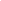 Fastställt av: KommunfullmäktigeDatum: XX XXXX (Uppdateras när fastställelse skett) Dnr: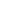 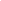 För revidering ansvarar: KommunstyrelsenFör uppföljning ansvarar: Se rubriken Uppföljning nedan Dokumentet gäller för: Tekniska nämnden.Dokumentet gäller till och med XXXX-XX-XX (Uppdateras när fastställelse skett)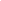 InnehållBakgrund och syfte	4Inriktningar för att utveckla cykeltrafiken	4Cykelinfrastruktur inklusive parkering	5Drift och underhåll	5Kommunikation och mobility management	6Stöd och tjänster	6Mål	6Genomförande	7Prioritering av åtgärder	7Kommunens cykelarbete, samverkan och organisation	7Uppföljning	7Bakgrund och syfteInriktningen för kommunens framtida användning av mark och vatten framgår av Översiktsplanen (ÖP) som antogs i april 2018. I denna konstateras att det behövs fördjupad kunskap inom bl a infrastruktur och trafik, och anger därför att ett fortsatt planeringsarbete inom dessa områden ska genomföras inom ramen för en trafikplan.Tabell 1. Utdrag från kommunens ÖversiktsplanÖP:n beskriver en utvecklingsstrategi som omfattar nio övergripande strategier vilka ligger till grund i kommunens fortsatta planeringsarbete, bland annat i framtagandet av en trafikplan.Trafikplanen ska omfatta samtliga trafikslag och infrastrukturen ska behandlas för varje enskilt trafikslag. Samtidigt krävs en helhetssyn så att trafikslagen samordnas där detta är lämpligt.Kommunen har också beslutat att det ska tas fram en separat strategi för hur cykeltrafiken ska utvecklas, vilket är detta dokument.I stadens vision och i ÖP:n anges tydligt att kommunen ska satsa på mer hållbara och yteffektiva färdmedel, bland annat cykel. Forskning1 visar att cykeln upptar knappt hälften så stor yta per resenär jämfört med bil. Det finns därför stora vinster att göra om fler väljer att cykla, vilket inte minst gäller markanvändningen. Det är dock viktigt att det vid planering av markanvändning tas hänsyn till att fler vintertid väljer bort cykel till förmån för andra trafikslag och att framkomlighet och trafiksäkerhet även under dessa perioder säkerställs. Resvaneundersökningar2 visar att invånarna i Borås använder cykel i lägre utsträckning jämfört med kommuner av samma storlek och även jämfört med riket som helhet. Studier3  har visat att det finns en stor potential för att fler ska cykla i Borås eftersom många har sitt arbete eller skola på cykelattraktivt avstånd.Cykelstrategin pekar ut kommunens inriktning för cykelarbetet i fyra insatsområden. Syftet är att utveckla cykelsystemet så att fler ska vilja använda cykel till sina resor. Vidare ska cykelstrategin bidra till att målen i kommunens koldioxidbudget uppfylls.Cykelstrategin är styrande för kommunens arbete med att utveckla cykling och vägledande i kontakter med Trafikverket och privata aktörer/vägföreningar.Inriktningar för att utveckla cykeltrafikenSammanfattande erfarenheter från de städer som lyckats med att öka cyklingen visar att det finns flera gemensamma faktorer som bidragit till att göra cyklingen attraktiv. I vissa av dessa städer där det varit en nedåtgående cykeltrend under många år har trenden kunnat vändas. Vändningen har dock tagit tid och det har krävts målmedvetenhet och långsiktighet i detta arbete.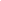 1 Transportökonomiskt Instittutt (TÖI), Oslo2 Resvaneundersökning RVU 2015 Västtrafik, Västsvenska paketet 20173 VGR, Potentialstudie för cykling, april 2019Med utgångspunkt från andra städers erfarenheter som haft en positiv utveckling av cykling ska kommunens cykelarbete inriktas mot fyra insatsområden enligt punkterna nedan.Cykelinfrastruktur, inklusive parkeringDrift- och underhållKommunikation och mobility managementStöd och tjänsterCykelinfrastruktur inklusive parkeringEn grundläggande förutsättning för att människor ska vilja cykla är att det finns en cykel- infrastruktur som uppfyller cyklistens behov utifrån flera aspekter. Det behövs ett perspektiv som innefattar hela resan. Detta innebär att det ska vara lätt att ta cykeln från bostaden, att kunna cykla på ett cykelvägnät som man upplever smidigt, framkomligt, säkert och tryggt och där det är möjligt att parkera i nära anslutning till målpunkten.Cyklisterna värderar högt ett cykelvägnät som är sammanhängande utan avbrott. Utformningen ska möta cyklisternas olika behov av framkomlighet, komfort, trygghet och säkerhet.En väl utformad cykelinfrastruktur innebär att nät och parkering ges tillräckligt utrymme och utformas för att kunna möta cyklisternas varierande behov.Tekniska nämnden i samverkan med kommunens övriga nämnder och bolag arbetar med:Cykelvägnätet, genom att:Skapa sammanhängande nät.Skapa en tydlig struktur genom att indela cykelnätet i nätklasser.Cykelparkering, genom att:Tillse att parkeringsbehovet tillgodoses generellt och specifikt för större målpunkter.Skapa en tydlig struktur genom att dela in parkeringarna i kategorier efter funktion.Att som princip betrakta cykeltrafik som ett eget trafikslag i planeringen.Cykel ska ses som ett eget trafikslag, och det är viktigt att överallt där så är möjligt separera gång- och cykeltrafikanter.Trafiksäkerhet, genom att:Skapa säker cykeltrafik, framförallt i konfliktpunkter mellan cykel och motorfordon.Drift och underhållFör att ge cyklisterna en bekväm resa, som är trafiksäker och trygg, behöver cykelvägnätet ständig drift och underhåll. Driftsåtgärderna ska ge god standard under hela året. Det handlar exempelvis om att snöröja, röja undan grenar och buskage som skymmer sikt och att se till att belysningen fungerar. Driftsåtgärderna kopplade till cykelvägnätet behöver samtidigt vägas mot driftsåtgärder, som är till för att underlätta framkomlighet och trafiksäkerhet för andra trafikslag. Till exempel bör väg och gångväg snöröjas före cykelbanor i de fall en sådan prioritering av resurs- eller kapacitetsskäl måste göras. För att säkerställa en långsiktigt god standard behöver underhållsåtgärder utföras. Då handlar det exempelvis om asfaltering och underhåll av tunnlar.Tekniska nämnden arbetar med att tillhandahålla ett cykelvägnät av god standard.Kommunikation och mobility managementEn god och långsiktig dialog mellan kommunen och cyklisterna ökar möjligheterna till att utveckla cykelsystemet på ett effektivt sätt. För kommunen är det viktigt att kommunicera när utveckling av cykelsystemet sker, ex vis när en utbyggnad eller förbättring har skett.Successivt när cykelsystemet utvecklas är det är av stor vikt att kommunicera detta till invånare.Likaså är cyklisternas synpunkter på cykelsystemet värdefull input både vad gäller kortsiktiga frågor såväl som input av mer strategisk karaktär.Mobility management innebär att påverka människor till att resa mer hållbart och med mer yteffektiva färdmedel. Det är viktigt att dessa påverkansåtgärder sker på ett balanserat sätt så att kommunen inte i för hög grad verkar uppfostrande eller moraliserande över den enskilda kommuninvånarens val.Sammanfattningsvis behövs en fortsatt och utvecklad dialog med cyklisterna samt genom- förande av information och kampanjer. Åtgärder inom kommunikation kan resultera i nya stöd och tjänster.Tekniska nämnden i samverkan med kommunens övriga nämnder och bolag arbetar med attutveckla kommunikationen mellan kommunen och cyklisterna.Stöd och tjänsterInom detta insatsområde är fokus på själva resan i nuet. Genom att tillhandahålla olika former av stöd och tjänster kan cykelresan underlättas och cyklingen bli mer attraktiv. Kommunen använder och tillhandahåller redan idag olika typer av stöd och tjänster, vilka kan utvecklas och även nya kan prövas. Det kan exempelvis handla om att utveckla/införa stöd och tjänster som underlättar till att hitta till målpunkter, hitta till parkering, underlätta för enkel inrapportering av brister och att få hjälp med service.Tekniska nämnden i samverkan med kommunens övriga nämnder och bolag arbetar med att fortsätta utveckla stöd och tjänster som underlättar för cyklisterna före, under och efter resan.MålKommunens mål för cykeltrafik är att cykelresornas andel ökar från tre procent4 till tolv procent år 2040. Ett delmål är att andelen till 2030 ökar till nio procent som ungefär motsvarar dagens riksgenomsnitt. Det är viktigt att dessa måltal revideras, om inte genomförda åtgärder får sådan effekt att målen ser ut att nås. Sedan tidigare har Västra Götalandsregionen antagit ett mål om att kollektivtrafikresorna ska utgöra 33 procent av alla motoriserade resor (med bil och buss).Som framgår av diagrammen nedan innebär tolvprocents-målet tillsammans med kollektivtrafikmålet år 2040 att resorna till fots, cykel och kollektivtrafik utgör 55 procent och bilresorna 45 procent.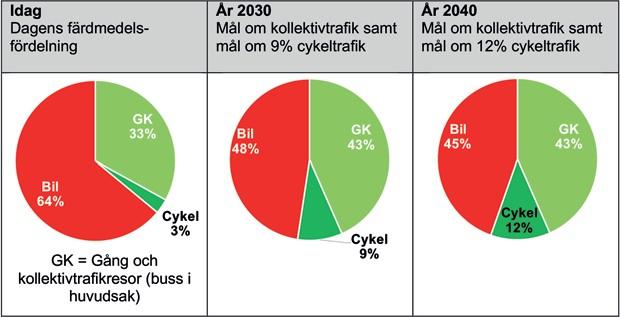 Figur 1. Mål för andel cykelresor4 Enligt resvaneundersökning, RVU 2015, ästtrafikGenomförandeInriktningen som ges av cykelstrategin ska genomsyra övriga styrdokument som har koppling till cykel.Kommunen kan informera och stödja vägföreningar i kommunens orter via de lokala ortsråden för att stärka utvecklingen av cykelvägnätet där kommunen inte är väghållare.Prioritering av åtgärderUtbyggnaden av cykelvägnätet bör präglas av att investeringsmedel används så effektivt som möjligt. En grundläggande princip är därför att åtgärder prioriteras där de ger störst nytta i förhållande till cykelflödena. Även där flödena är låga kan åtgärder bli aktuella givet att det finns en mycket stor nytta.Som stöd för prioritering av åtgärder ges nedanstående vägledning.Genomför åtgärder där det finns eller kan förväntas höga cykelvolymer.Genomför åtgärder där det finns brister i trafiksäkerheten.Genomför fler åtgärder i samma stråk samtidigt för att nå synergieffekter.Genomför samplanering, det vill säga genomför åtgärder i samband med andra markarbeten, exempelvis ledningsdragningar.Ytterligare en viktig, överordnad prioritering är att cykelnätet inte får byggas ut i sådan takt att resurser till nödvändigt underhåll inte kan säkerställas. Kommunens cykelarbete, samverkan och organisationSamverkanFör att sprida kommunens inriktning, som läggs fast i cykelstrategin, är det av största vikt att Tekniska nämnden samverkar med kommunens nämnder och bolag.Ytterligare kommunikation och samarbete genomförs också med externa aktörer och andra myndigheter.Fysisk planeringDet är av största vikt att cykelstrategin ligger till grund för kommunens planarbete, både på detaljerad och översiktlig nivå. Exempelvis är det viktigt att parkeringsreglerna samordnas med cykelstrategin.CykelstrategiAnsvaret för att framtagande av kommunens cykelstrategi ligger hos Kommunstyrelsen. Cykelstrategin revideras vart fjärde år och antas av Kommunfullmäktige.Riktlinjer för utformning av cykelsystemetTekniska nämnden ansvarar för att ta fram riktlinjer för utformning och funktion av kommunens cykelsystem. Detta dokument antas vart fjärde år.Styrdokument som påverkas av cykelstrateginKommunen utarbetar ett flertal styrdokument som i större eller mindre grad påverkas av cykelstrategins inriktning. De styrdokument som bör nämnas är:Cykelplan, tas fram av Tekniska nämnden vart annat år. Aktuell version antogs 2019-12-18 och gäller t o m år 2021.Parkeringsstrategin, tas fram av Kommunstyrelsen vart fjärde år. Kommande version kommer att antas under 2020.Parkeringsregler, tas fram av Samhällsbyggnadsnämnden vart fjärde år. Aktuell version antogs 2016-11-24 och gäller t o m år 2020.Trafikplan, tas fram av Kommunstyrelsen vart fjärde år. Planen är under utarbetande.UppföljningKommunstyrelsen är ansvarig för en övergripande uppföljning av färdmedelsfördelningens utveckling och kommer därmed även specifikt följa upp målet för cykelresornas andel av alla resor.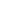 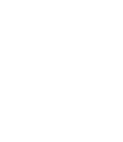 